Bachelor's Degree in Mechanical Engineering – Priyadarshini College of Engineering & Architect		2012Nagpur University, India	        Senior Sales & Operational Manager – Regent Global Trading LLC, Dubai		           Apr 2018 – PresentProduction Manager – Attero Recycling Pvt. Ltd., Sharjah				           Jul 2016 – Feb 2018Research & Development Engineer – Gauges Bourdon (I) Pvt. Ltd., India		           Oct 2014 – Jun 2016Sales Engineer – Advance Sales Corporation, India					           Apr 2013 – May 2014Junior Design Engineer – Victrans Engineers, India 					           Jun 2012 – Feb 2013Production Engineer – Manufacturing & ProductionResponsible for the identification, development, implementation, and validation of manufacturing systems, capital expenditures and process/equipment modifications to result in capacity increases, cost reductions, and quality enhancements of products, processes, and equipment.Determine the requirements and implement process and equipment and facility improvements for the purpose of product transfers, increased capacity, cost savings, and quality enhancements. Evaluate facility layout and operation data to include process flow diagrams and make recommendations for efficient utilization of personnel and equipment. Analyze capabilities and capacities as they relate to new and existing products.Identify, evaluate and recommend value-added capital expenditures that result in cost savings and/or quality enhancements. Define and conduct qualification procedures for new and modified equipment.Review proposed capital improvements to include evaluation of design specifications, quotes, and bids for facility and equipment modifications. Establish engineering specification and source equipment based on project requirements.Safety ManagementAssure all safety requirements are met for the entire manufacturing facility including minimization and management of all Hazardous Materials. Responsible for specifying Personal protective equipment (PPE) requirements for all processes as well as continuously improving ergonomics for all operations. Serve as the primary engineering representative for the safety committee.Manufacturing Process Development and ImprovementLead the development of manufacturing processes that are safe, efficient, well documented, and easy to maintain including the generation and maintenance of graphical based work instructions/methods sheets.Product Design Manufacturability ImprovementReview and comment on drawings, calculations, specifications, and other Design Engineering outputs. Provide input for DFX (Design for quality, cost, manufacturing, etc.).Complaint Investigation and AnalysisWork closely with the Quality Manager to investigate field complaints and when appropriate initiate corrective actions and close via the PDCA process. Train Junior Engineer or manufacturing personnel on any new or changed processes.Sales Engineer – Manufacturing & ProductionResponsible for increasing sales of all Company's products such as power distribution, switchgear, controls, low and medium voltage systems, genset packaging/enclosures to current client accounts, as well as, identifying and securing sales from new clients.Proactively develop new accounts and expand existing accounts within the industry including Manufacturer, Utilities, and Professional Engineering Contractors.Prepare cost estimates by studying blueprints, plans, and related customer documents, consulting with engineers, architects, and other professional and technical personnel.Determine improvements by analyzing cost-benefit ratios of equipment, supplies, or service applications in the customer environment, engineering or proposing changes in equipment, processes, or use of materials or services.Work with department manager to develop product marketing plan. Identify the company’s strengths and weaknesses. Recommend and develop strategic product development roadmap.Review the client’s specifications, develop a detailed bill of materials and cost estimates for major projects.Attend trade shows, industry days and exhibitions as necessary to increase awareness of engineered products. Liaised with the customer and potential customer sites and projects.Observe all safety procedures and policies and use proper protective equipment (especially eye, ear protection and steel toe shoes/boots, gloves, etc.).Participate in the entire sales process – initial discovery, project review, design submission, component installation.Design & Team ManagementServe as liaison between clients, metal craft and design team. Research into new components/enhancements to design.Participate in design review meetings and always be looking for improvements to design from both customer facing and internal build perspectives.Accountabilities and Performance MeasuresAchieve assigned productivity and profitability quotas. Maintains deal through-put in early deal-sales process steps.Ensure to achieve production growth targets for the assigned geography, channel, sales team, or account base.Maintain high customer satisfaction ratings that meet company standards. Completes required training and development objectives within the assigned time frame.Organizational AlignmentReports to the Director of Sales Engineering in a timely manner and on a dotted-line basis to the sales team manager for the team supported. Works closely and collaboratively with the sales and account teams supported.Contribute to sales engineering effectiveness by identifying short-term and long-range issues that must be addressed, providing information and commentary pertinent to deliberations, recommending options and courses of action, implementing directives.Senior Sales & Operational Manager – Regent Global Trading LLC, Dubai		           Effectively manage the whole operation of the company such as marketing, sales, and after-sales services.Successfully manage sales, first driving simulator sales while dealing with Belhasa Driving Centre which brings more profit to the company.Supervised juniors staff and colleagues, assist them for daily operation for a smoother and effective operation for the company. Managed Sales of recycled plastic from UAE to China. Maintained partnership with clients and long-lasting relationship with the company’s expansion. Liaised with companies for commissioning of an E-Waste Recycling plant in UAE.Production Manager – Attero Recycling Pvt. Ltd., Sharjah				           Designed the various machines to extract precious metals from E-Waste as well as optimizing one of its kind plants for Lithium-Ion Battery Recycling.Administered designing of a plant for global expansion with the first plant being set up in Sharjah in collaboration with (Bee'ah Waste Management Company and Sharjah Investment & Development Authority (SHUROOQ).Worked in the pilot plant for both the Tin Oxide and the Battery Recycling Plant to see if it is feasible.Responsible for AutoCAD drawing of Tin Oxide plant and its machinery.AchievementsPromoted from Senior Sales Executive to Production Manager for Lithium-Ion Battery Recycling Plant.Successfully manage the production, starting from the input of raw material to the final metal extraction.Effectively monitored the raw material and maintain a proper database and report directly to the GM of the plant.Played a significant role in design department which has grown to 50 global patents.Research & Development Engineer – Gauges Bourdon (I) Pvt. Ltd., India		           Responsible for new methods of manufacturing different types of gauges for Global Clients.Managed 2D AutoCAD drawing of the different types of gauges for example temperature and pressure gauges.Monitored and supervise the team on how to proceed with its production once the drawing is approved and finalized.Supervised the Production team with the manufacturing of the new product.Sales Engineer – Advance Sales Corporation, India					In-charge for different location around India markets such as Gujarat and PunjabOversee the distribution of Firestone Air-Bellows, which are used in many industries such as paper mills, material handling industries, foundry industries, etc.Established new customers and build up a long-lasting relationship with them to expand customer database. Understand the customers need and provide an advice to buy a specific type of Air-Bellow or Marshmallow.AchievementsSuccessfully manage the entire North India. Responsible for after-sales of the entire North India and effectively handle customer complaints and resolve their issue.Junior Design Engineer – Victrans Engineers, India 					           Studied the design specification from quotation and drafting 2D AutoCAD diagrams of Instrument Transformer before sending to the factory for manufacturing. Filled the drawings according to specifications and customer names.AchievementsEntrusted by the company after a thorough training to look after fabrication, quality of the welding, dimension and the quality of the transformer before it’s packing and ready to dispatch.Certificate of Appreciation in Badminton Competition (Singles)Certificate of Appreciation in Debate CompetitionCertificate of Appreciation in Intercollegiate Poster CompetitionProficient in MS Office application (Word, Excel, PowerPoint, Email application & Internet).Knowledgeable with AutoCAD and Solid WorksNationality		:	IndianDate of Birth	:	19th August 1988Marital Status	:	MarriedVisa Status	:	Employment VisaLanguages		:	English, HindiDriving License	:	UAE Driving LicenseReference		:	Available Upon RequestSaptaswa Production Engineer / Mechanical & Sales Engineering ProfessionalE-mail: saptaswa.383206@2freemail.com  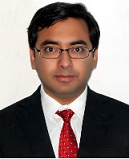 Strengths & SkillsStrengths & SkillsGained 6+ years experience within a diversified industryProficient with AutoCAD, Solid Works & MS ApplicationSite management, Investigation and Analysis skillsExcellent Negotiation/Presentation/Interpersonal skillsProfit Maximization and Revenue Achievement skillsExpertise in Production, Design & Sales EngineeringAdroit with Design & Comprehensive Project ReportStrict Adherence to Health/Safety & Quality standardsStrategic Planning – Business Development skillsResult-driven – Dynamic – Out of the box thinking